1. Deze aanvraag wordt ingediend door:2. Vul de naam en verdere gegevens over uw activiteit in3. Begroting activiteit; waaraan wilt u het geld uit het dorpsbudget gebruiken?Heb je meer kosten en baten dan in de regels op het aanvraagformulier in voorzien? Vermeld dan hieronder de totalen en voeg een gespecificeerde begroting toe bij de aanvraag.Digitale OndertekeningDoor de aanvraag te mailen naar dorpsbudget@dorpsraad-hellendoorn.nl, verklaar ik dat ik het aanvraagformulier naar waarheid heb ingevuld en beloof ik dat het geld dat wij (eventueel) uit het dorpsbudget ontvangen zullen besteden aan hetgeen onder 3 vermeld staat. Datum:		 ________________________Ingevuld door: ________________________Volledig ingevulde aanvraag kan worden gestuurd naar: dorpsbudget@dorpsraad-hellendoorn.nlPR en communicatieDe subsidie is gemeenschapsgeld en is in principe beschikbaar voor elk activiteit die voldoet aan de criteria. Bij toekenning van een bijdragen vragen wij van u om in uw communicatie (PR, posters, folders, programmaboekjes, websites e.d.) aan te geven dat deze activiteit mede mogelijk werd gemaakt door een bijdrage uit het Dorpsbudget dorp Hellendoorn.VerantwoordingBinnen een maand na afloop van uw activiteit dient u een overzicht van daadwerkelijke bezoekersaantallen, kosten en inkomsten te overleggen. Op basis hiervan zal de eindafrekening plaatsvinden. Voor de overzichtelijkheid is het daarom nodig dit overzicht te baseren op de eerder ingediende begroting en in te vullen in het format weergeven op de volgende bladzijde.4. Verantwoording;  - in te vullen binnen twee maanden NADAT activiteit heeft plaatsgevonden invullen o.b.v. daadwerkelijke bezoekers, kosten en inkomsten Daadwerkelijk gemaakte kosten en inkomsten:Digitale OndertekeningDoor de verantwoording te mailen naar dorpsbudget@dorpsraad-hellendoorn.nl, verklaar ik dat ik de kosten en inkomsten naar waarheid heb ingevuld en kan indien er om wordt gevraagd de daadwerkelijke nota’s overleggen. Datum:		 ________________________Ingevuld door: ________________________Volledig ingevulde verantwoording (ook als onderdeel van oorspronkelijke aanvraag) kan worden gestuurd naar: dorpsbudget@dorpsraad-hellendoorn.nlAANVRAAGFORMULIER 2023t.b.v. een bijdrage uit het Dorpsbudget dorp Hellendoorn         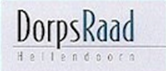   Jaar en volgnummer (in te vullen door commissie)Aanvragende organisatie/ stichting/verenigingNaam contactpersoonPostadresPostcodePlaatsTelefoonnummerE-mailadresIBAN nummerIBAN ten name vanNaam activiteitStartdatum activiteitEind datum activiteitAantal (organiserende) vrijwilligersAantal verwachte bezoekersBeschrijving activiteit (inclusief locatie en doelgroep)BEGROTE KOSTEN Specificeer hier de verschillende kostenposten:BEGROTE KOSTEN Specificeer hier de verschillende kostenposten:€€€€€€€€€€Totale KostenTotale Kosten€VERWACHTE INKOMSTEN Specificeer hier de inkomsten: Alle vormen van inkomsten bv. entreegelden, consumptieverkoop, lotenverkoop, sponsering e.d.VERWACHTE INKOMSTEN Specificeer hier de inkomsten: Alle vormen van inkomsten bv. entreegelden, consumptieverkoop, lotenverkoop, sponsering e.d.€€€€Totale InkomstenTotale Inkomsten€Eigen bijdrage€Aan te vragen bedrag uit het dorpsbudget€Op welke wijze heeft u in uw communicatie uitgedragen dat deze activiteit mede mogelijk werd gemaakt door een bijdrage uit het Dorpsbudget dorp Hellendoorn ?Aantal daadwerkelijke bezoekersKorte beschrijving hoe activiteit is verlopen voor u als organiserende partij en de input die u van bezoekers hebt gekregen.GEMAAKTE KOSTEN Specificeer hier de verschillende kostenposten:GEMAAKTE KOSTEN Specificeer hier de verschillende kostenposten:€€€€€€€€€€Totale gemaakte kostenTotale gemaakte kosten€INKOMSTEN Specificeer hier de inkomsten: Alle vormen van inkomsten bv. entreegelden, consumptieverkoop, lotenverkoop, sponsering e.d.INKOMSTEN Specificeer hier de inkomsten: Alle vormen van inkomsten bv. entreegelden, consumptieverkoop, lotenverkoop, sponsering e.d.€€€€Totale InkomstenTotale Inkomsten€